Ég, neðangreindur umboðsgjafiveitir hér meðumboð sem felur í sér aðgang að eftirfarandi reikningum í netbanka Arion banka samkvæmt neðanskráðu:SKILMÁLARUmboðshafi skal sanna á sér deili með því að framvísa fullgildu persónuskilríki, þ.e. vegabréfi, ökuskírteini eða rafrænum skilríkjum, og láta bankanum auk þess í té allar aðrar upplýsingar sem krafist er, hafi það ekki þegar verið gert. Skylda þessi er tilkomin vegna laga nr. 64/2006 um aðgerðir gegn peningaþvætti og fjármögnun hryðjuverka. Á meðan viðskiptasamband varir kann bankinn að fara fram á frekari upplýsingar eða að umboðshafi uppfæri eða staðfesti viðeigandi upplýsingar. Bankinn áskilur sér allan rétt til að takmarka eða loka fyrir netbankaaðgang umboðshafa ef upplýsingar eru ekki veittar innan tilskilins frests.Ef umboðshafi á ekki þegar notendanafn að netbanka Arion banki hf. skal Arion banki hf. láta umboðshafa í té notandanafn og aðgangsorð að Netbanka Arion banka. Auk almennra upplýsinga sem umboðshafa eru aðgengilegar í netbanka eru allar fjárhagslegar upplýsingar svo og millifærslur takmarkaðar við skráð notandanafn hans og skráð notendanafn umboðsgjafa í samræmi við ofangreinda aðgangsstýringu.Umboðsgjafi greiðir fyrir þjónustu veitta á grundvelli þessa umboðs í netbankanum skv. verðskrá bankans hverju sinni. Þjónustan verður skuldfærð á skuldfærslureikning sem er tilgreindur í samningi umboðsgjafa um aðgang að netbanka við Arion banka hf. Umboðsgjafa er heimilt að afturkalla umboð þetta hvenær sem er skriflega og skal afhenda bankanum þá afturköllun.Umboð þetta gildir þar til því er sagt upp skriflega .Umboðsgjafi staðfestir með undirritun sinni framangreint umboð.UMBOÐ VEGNA NETBANKA ARION BANKA fyrir einstaklinga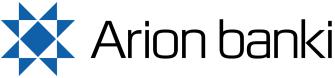 NafnKennitalaNafn KennitalaNotendanafn í netbankaReikningsnúmerFullur og ótakmarkaður aðgangurSkoðunaraðgangur1.a.  Skoðunaraðgangur að öllum reikningum1.b  Millifærsluaðgang að öllum reikningum2.  Skoðunaraðgangur útlána , skulda, ábyrgða og veða3.  Skoðunaraðgangur kreditkortum, staða og hreyfingar4.  Ógreiddar kröfur og afborganir skuldabréfa5.  Skoða og endursenda Beingreiðslur6.  Valgreiðslukröfur (happdrætti o.þ.h.)7.  Skoða stöðu og hreyfingar vegna Lífeyrissparnaðar8  Skoða stöðu og hreyfingar verðbréfa8.a  Eiga viðskipti með sjóði Stefnis9  Skoðunaraðgangur að ávöxtunaryfirliti Einkabankaþjónustu10  Skoða afleiðu.- gjaldeyris og skiptasamning11.  Afpantanir á gluggapósti12.  Birtingakerfi RB – Rafræn skjöl13.  Skoða útgefnar Innheimtukröfur14.  Skattayfirlit  Samþykki lið 1.-14.Fullgilt skilríki umboðsgjafa sýnt við undirritun:Teg. og númer skilríkisÞekki viðskiptavinF.h. Arion banka hf.Staður og dagsetningVottar að réttri dagsetningu og undirritun aðila:Nafn                                                                                             KennitalaUndirritun umboðsgjafaNafn                                                                                             Kennitala